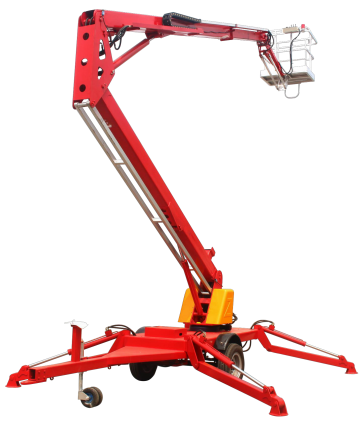 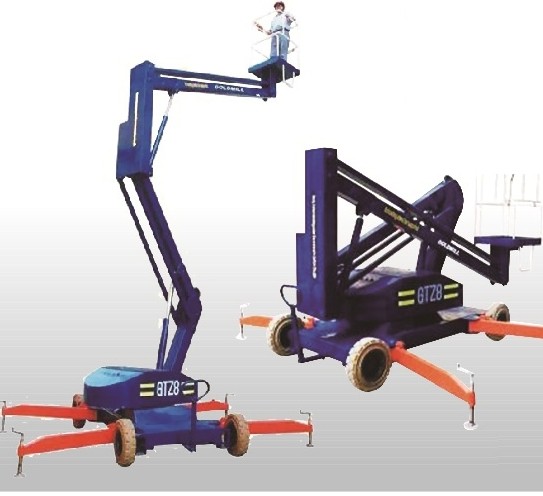 Mодель GTZ-6GTZ-8GTZ-8AGTZ-8BGTZ-8CGTZ-8DGTZ-9BGTZ-10.5AMF12Грузоподъемность,кг200200160200200200200200200Рабочая высота,м7.79.79.79.79.79.710.71212Высота подъема, м688888910.510Рабочая зона, м1.52.22.22.22.22.22.22.44Общий размер, м 2.3x0.88x2.023.3x1.3x2.53.5x1.7x2.53.3x1.5x2.53.5x1.5x2.653.5x1.7x2.653.5x1.7x2.653.7x1.8x2.85,4x1,6x1,9Питание, V380/220380/220380/220DC24220/DC12220/DC12220/DC12220/DC12220/DC12220/DC12Скорость подъема,м/сек 0.05~0.090.05~0.090.0~0.090.05~0.090.05~0.09m0.05~0.090.05~0.090.05~0.090.0.4~0.07Скорость передвижения, км/час15-3015-3015-3015-3015-3015-3015-3015-3015R вращениния360°360°360°360°360°360°360°360°360°Цена,USD (CPT С.Петербург)142651472414900152801550015720159401616017210Модель AFT11AFT12AFT13AFT14AFT15AFT16Грузоподъемность, кг200200200160200200Рабочая высота, м 1112,513141518Высота подъема, м910,511121316Рабочая зона, м3.43.43.53.84.39Размер, м 3.5x1.7x2.94х1,7х2,73.8x1.9x2.93.9x1.95x3.04.8x2.0x3.17x1.75x2.2Скорость подъема,м/с 0.0.5~0.090.0.4~0.070.0.5~0.090.0.7~0.10.0.4~0.070.0.4~0.07Скорость передвижения, км/час151515151515R вращения0360°0360°360°360°Цена,USD C.Петербург124601285013150136401410028560